Социальное сопровождение семей с детьмиСоциальное сопровождение - деятельность, направленная на оказание  помощи семье в решении медицинских, психологических, педагогических, юридических и социальных проблем, повышение качества их жизни, уровня социального обслуживания в интересах предупреждения и преодоления семейного неблагополучия, сохранения семьи ребенка.Социальное сопровождение является формой социальной поддержки и предусматривает предоставление конкретному лицу или семье комплекса социальных услуг.Цель социального сопровождения — преодоление жизненных трудностей, минимизация негативных последствий или даже полное решение проблем семьи или лица.Социальное сопровождение оказывается гражданам, в том числе родителям (законным представителям), опекунам, попечителям, признанным нуждающимися в социальном обслуживании и сопровождении:замещающим семьям;семьям, воспитывающим детей-инвалидов;семьям, воспитывающим детей с ограниченными возможностями здоровья в возрасте от рождения до 3-х лет;многодетным семьям;малообеспеченным семьям (с низким уровнем дохода);семьям, имеющим намерение отказаться от ребенка (в том числе от новорожденного);семьям с одним родителям, воспитывающим несовершеннолетних детей;семьям, находящимся в социально опасном положении;семьям переселенцев, беженцев, мигрантов;семьям с несовершеннолетними детьми, в которых один или оба родителя страдают алкогольной или наркотической зависимостью;семьям, в которых несовершеннолетний ребенок находится в конфликте с законом;женщинам с детьми и беременные, находящимся в трудной жизненной ситуации.Социальное сопровождение предусматривает:осуществление социальной помощи, предоставление социальных услуг и социальной реабилитации в соответствии с потребностями личности и характера самих проблем;социальное воспитание, включающее создание и проведение мероприятий, направленных на овладение и усвоение общечеловеческих и специальных знаний, социального опыта с целью формирования социально-положительных ценностных ориентаций;психологическую, социальную и юридическую поддержку, назначению которой является предоставление профессиональной посреднической помощи в решении различных проблем;консультирование, в процессе которого выявляются основные направления преодоления сложных жизненных обстоятельствах;сохранение, поддержание и защиту здоровья семьи или лица, содействие в достижении поставленных целей и раскрытии их внутреннего потенциала и т.д.В процессе осуществления социального сопровождения предоставляются следующие услуги: Информационные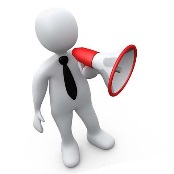 Предоставление информации, необходимой для решения сложной жизненной ситуации (справочные услуги), а именно:о видах социальных выплат (если семья или лицо имеет на них право в соответствии с действующим законодательством);предоставление контактов служб или учреждений, куда необходимо обратиться за соответствующей помощью, учреждений, предоставляющих услуги, условия получения социальных услуг и т.п. Психологические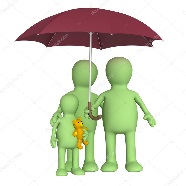 психологическая диагностика, направленная на выявление социально-психологических характеристик личности;предоставление консультаций по вопросам психологического здоровья и улучшения взаимоотношений с окружающей средой;обсуждение проблем и предоставления советов по решению социальных и психологических проблем, обучение преодолевать трудности и конфликты с окружающими;содействие в предотвращении возникновения недоразумений и конфликтов между членами семьи, психологическая коррекция и психологическая реабилитация Социально-педагогические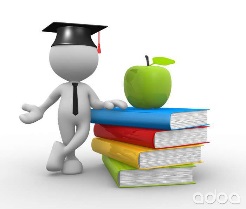 планирование совместно с семьей или лицом мер и действий по устранению причин, повлекших сложные жизненные обстоятельства;мониторинг выполнения запланированных действий; выявление и содействие развитию разносторонних интересов членов семьи;просветительская работа по всестороннему и гармоничному развитию ребенка, особенностям развития семьи и семейных отношений;обучение родителей эффективным методам воспитания, мобилизации собственных ресурсов семьи для решения проблем в дальнейшем;помощь родителям в решении конфликтных ситуаций семейного воспитания, осуществление мониторинга защиты ребенка от жестокого обращения и насилия;педагогическое консультирование по вопросам решения педагогических проблем семьи и ее членов, устройство ребенка в секцию, кружок и т.д. Социально-медицинские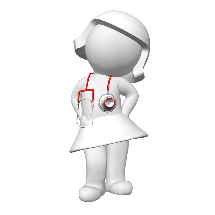 посредничество в осуществлении профилактических, лечебно-оздоровительных мероприятий;консультации по вопросам сохранения и укрепления здоровья;формирование идеологии здорового образа жизни и преодоления вредных привычек;содействие в поддержке и охране здоровья и т.п.Юридические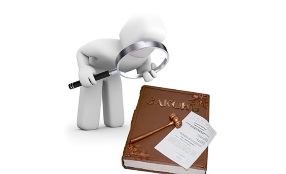 предоставление консультаций по вопросам действующего законодательства, гарантий и льгот;осуществление защиты прав и интересов семьи или лица, защита прав ребенкаСоциально-экономические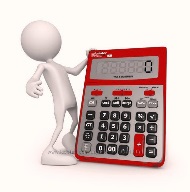 помощь в привлечении дополнительных ресурсов для удовлетворения материальных интересов и потребностей семей или лиц, находящихся в сложных жизненных обстоятельствах;содействие в получении государственных социальных пособий, в предоставлении денежной помощи, а также помощи в виде денежных компенсаций;информирование по вопросам трудоустройства и содействие в этом;посредничество в оказании гуманитарной помощи и т.п.Уровни социального сопровождения семьи с детьми: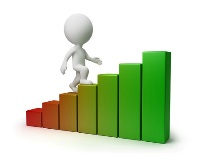 Адаптационный уровень включает реализацию мероприятий сопровождения, направленных на обеспечение взаимного принятия и привыкания членов замещающей, приемной, молодой и иной семьи, в течение первого года ее создания.Базовый (профилактический) уровень включает реализацию мероприятий сопровождения, направленных на оказание социальной, психологической, педагогической и иной помощи семьям с детьми с целью предупреждения кризисной ситуации во взаимоотношениях.Кризисный уровень включает реализацию мероприятий сопровождения, направленных на оказание семье с детьми специализированной помощи по устранению конфликтных и иных кризисных ситуаций, возникших на ранней стадии и угрожающих семейным отношениям.Экстренный уровень включает реализацию мероприятий сопровождения, направленных на  оказание помощи семье с детьми с целью предотвращения существующей угрозы для сохранения семьи.Социальное сопровождение предусматривает:•	осуществление социальной помощи, предоставление социальных услуг и социальной реабилитации, в соответствии с потребностями личности и характера самих проблем;•	социальное воспитание, включающее создание и проведение мероприятий, направленных на овладение и усвоение общечеловеческих и специальных знаний, социального опыта с целью формирования социально-положительных ценностных ориентаций;•	психологическую, социальную и юридическую поддержку, назначением которой является предоставление профессиональной посреднической помощи в решении различных проблем;•	консультирование, в процессе которого выявляются основные направления преодоления сложных жизненных обстоятельств;•	сохранение, поддержание и защиту здоровья семьи или лица, содействие в достижении поставленных целей и раскрытии их внутреннего потенциала и т.д. Для получения социальной помощи необходимо обратиться в Управление социальной защиты населения по г. Радужный по адресу: г. Радужный, мкр. 1, д. 9 А, тел. 8 (34668) 3-76-68или в бюджетное учреждение Ханты-Мансийского автономного округа-Югры «Реабилитационный центр для детей и подростков с ограниченными возможностями «Цветик-семицветик» по адресу: г. Радужный, мкр. 7, д. 1 Б, тел. 8 (34668) 3-09-85 